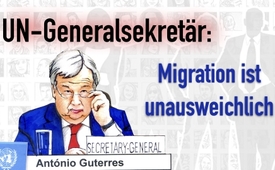 UN-Generalsekretär: Migration ist unausweichlich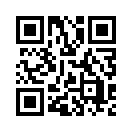 Wenn uns fragwürdige Lösungswege für Probleme aufgezwängt werden, dann sollte man erst einmal prüfen, was diese bis jetzt schon angerichtet haben...Nach Auffassung des UN-Generalsekretärs António Guterres haben die Europäischen Staaten kein Recht ihre Grenzen zu überwachen. Es sei ihre Pflicht, die nach Europa drängenden Menschen aufzunehmen. „Wir müssen die Europäer davon überzeugen, dass die Migration unausweichlich ist und dass es multiethnische Gesellschaften sind (…) die den Wohlstand erzeugen“, so Guterres. Den UN-Migrationspakt nannte er am 10.12.2018 am UN-Gipfel in Marrakesch eine „Roadmap (Strategie) zur Vermeidung von Leid und Chaos“. Diese Aussage erstaunt doch sehr in Anbetracht der großen Probleme, die durch die aktuellen Migrationsbewegungen in den Einwanderungsländern sowie in den Herkunftsländern der Migranten ausgelöst wurden und werden. Um diesen Problemen ungeschminkt in die Augen zu schauen braucht es freie Medien, wie S&amp;G, Kla.TV, AZK und viele andere mehr!von rg/brmQuellen:Expresszeitung, Ausgabe 19, August 2018, Seite 5
https://www.derstandard.de/story/2000093576040/un-migrationspakt-in-marrakesch-offiziell-angenommenDas könnte Sie auch interessieren:#Fluechtlinge - Flüchtlingsströme nach Europa - www.kla.tv/Fluechtlinge

#Migrationspakt - unser globales Schicksal? - www.kla.tv/MigrationspaktKla.TV – Die anderen Nachrichten ... frei – unabhängig – unzensiert ...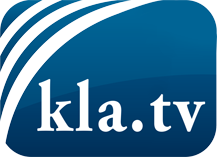 was die Medien nicht verschweigen sollten ...wenig Gehörtes vom Volk, für das Volk ...tägliche News ab 19:45 Uhr auf www.kla.tvDranbleiben lohnt sich!Kostenloses Abonnement mit wöchentlichen News per E-Mail erhalten Sie unter: www.kla.tv/aboSicherheitshinweis:Gegenstimmen werden leider immer weiter zensiert und unterdrückt. Solange wir nicht gemäß den Interessen und Ideologien der Systempresse berichten, müssen wir jederzeit damit rechnen, dass Vorwände gesucht werden, um Kla.TV zu sperren oder zu schaden.Vernetzen Sie sich darum heute noch internetunabhängig!
Klicken Sie hier: www.kla.tv/vernetzungLizenz:    Creative Commons-Lizenz mit Namensnennung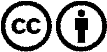 Verbreitung und Wiederaufbereitung ist mit Namensnennung erwünscht! Das Material darf jedoch nicht aus dem Kontext gerissen präsentiert werden. Mit öffentlichen Geldern (GEZ, Serafe, GIS, ...) finanzierte Institutionen ist die Verwendung ohne Rückfrage untersagt. Verstöße können strafrechtlich verfolgt werden.